     В соответствии с Федеральным законом от 06.10.2003 № 131-ФЗ «Об общих принципах организации местного самоуправления в Российской Федерации», Правилами предоставления коммунальных услуг собственникам и пользователям помещений в многоквартирных и жилых домах, утвержденными постановлением Правительства Российской Федерации от 06.05.2011 № 354, Правилами технической эксплуатации тепловых энергоустановок, утвержденных приказом Министерства энергетики Российской Федерации от 24.03.2003 № 115, в связи с понижением среднесуточной температуры наружного воздуха и завершением работ по подготовке тепловых источников и тепловых сетей Алатырского района к отопительному сезону 2021 – 2022 гг., администрация Алатырского района Чувашской Республики постановляет:     1.	Теплоснабжающим организациям, расположенным на территории Алатырского района, приступить к подаче тепла потребителям.     В первую очередь подачу тепла произвести в дошкольные образовательные учреждения, школы, медицинские учреждения, учреждения социального обслуживания по мере их готовности к приему тепловой энергии.     Вторую очередь подачу тепла произвести в жилые и общественные здания при установлении среднесуточной температуры наружного воздуха ниже +8°С в течении пяти предыдущих суток по мере их готовности к приему тепловой энергии.     2.	Руководителям организаций и учреждений здравоохранения, образования, культуры, физкультуры и спорта, администрациям сельских поселений, муниципальных унитарных предприятий, и иных организаций обеспечить своевременный прием тепла на отопительные нужды.     3.	Отделу культуры, по делам национальностей, спорта и информационного обеспечения администрации Алатырского района обеспечить опубликование настоящего постановления в печатных средствах массовой информации в порядке, установленном для официального опубликования муниципальных правовых актов, и разместить его на официальном сайте администрации Алатырского района в сети Интернет.     4.	 Настоящее постановление вступает в силу со дня его официального опубликования.      5.	Контроль за выполнением настоящего постановления возложить на Заместителя главы - начальника отдела по строительству и жилищно-коммунальному хозяйству администрации Алатырского района Чувашской Республики.Глава администрации		      				                        Н.И. ШпилеваяО начале отопительного сезона 2021-2022 гг.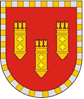 